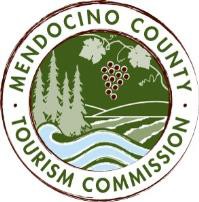 MENDOCINO COUNTY TOURISM COMMISSION, INC. MARKETING COMMITTEE AGENDADATE:	Wednesday December 6, 2017		TIME:  11:00AMLOCATION:	Visit Mendocino County, 345 N. Franklin St, Fort Bragg, CA 95437CALL-IN:	Visit Mendocino County, 390 W. Standley St, Ukiah CA 95482	3766 Feliz Creek Road, Hopland CA 95449	101 Gregory Lane, Willits CA 95490
Please join my meeting from your computer, tablet or smartphone. https://global.gotomeeting.com/join/260141205 You can also dial in using your phone: 1 (786) 535-3211; Access Code: 260-141-205 
*Please note: In accordance with the Brown Act, call-in locations must be listed on the agenda. If anyone from the public is calling in during the meeting, it must be done from or at the locations above.CALL TO ORDERROLL CALLPUBLIC COMMENT –Pursuant to the Brown Act, the Committee cannot discuss issues or take action on any requests during the comment periodAPPROVE MINUTES:  November 8, 2017THEORYSF: WEBSITE PROGRESS UPDATEMUSHROOM, WINE & BEER FESTIVAL MARKETING PROMOTION RESULTSCRAB, WINE & BEER FESTIVAL MARKETING CAMPAIGNDATA DASHBOARDNEXT MEETING DATE ADJOURN